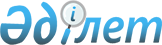 О внесении изменений в решение Казыгуртского районного маслихата от 24 декабря 2021 года № 20/83-VII "О районном бюджете на 2022-2024 годы"
					
			С истёкшим сроком
			
			
		
					Решение Казыгуртского районного маслихата Туркестанской области от 26 сентября 2022 года № 31/136-VII. Прекращено действие в связи с истечением срока
      Казыгуртский районный маслихат РЕШИЛ:
      1. Внести в решение Казыгуртского районного маслихата "О районном бюджете на 2022-2024 годы" от 24 декабря 2021 года № 20/83-VIІ (зарегистрировано в Реестре государственной регистрации нормативных правовых актов под № 26027) следующие изменения:
      пункт 1 изложить в новой редакции:
      "1. Утвердить районный бюджет Казыгуртского района на 2022-2024 годы согласно приложениям 1, 2 и 3 соответственно, в том числе на 2022 год в следующих объемах:
      1) доходы – 25 064 979 тысяч тенге:
      налоговые поступления – 2 141 410 тысяч тенге;
      неналоговые поступления – 51 162 тысяч тенге;
      поступления от продажи основного капитала – 59 177 тысяч тенге; 
      поступления трансфертов – 22 813 230 тысяч тенге;
      2) затраты – 25 068 286 тысяч тенге;
      3) чистое бюджетное кредитование – 254 054 тысяч тенге:
      бюджетные кредиты – 330 804 тысяч тенге;
      погашение бюджетных кредитов – 76 750 тысяч тенге;
      4) сальдо по операциям с финансовыми активами– 0:
      приобретение финансовых активов – 0;
      поступления от продажи финансовых активов государства – 0;
      5)дефицит (профицит) бюджета – - 257 361 тысяч тенге;
      6) финансирование дефицита (использование профицита) бюджета – 257 361 тысяч тенге, в том числе:
      поступление займов – 330 804 тысяч тенге;
      погашение займов – 76 750 тысяч тенге;
      используемые остатки бюджетных средств – 3 307 тысяч тенге.".
      Приложение 1 к указанному решению изложить в новой редакции согласно приложению к настоящему решению.
      2. Утвердить резерв акимата района на 2022 год в размере – 60 900 тысяч тенге.
      3. Настоящее решение вводится в действие с 1 января 2022 года. Районный бюджет на 2022 год
					© 2012. РГП на ПХВ «Институт законодательства и правовой информации Республики Казахстан» Министерства юстиции Республики Казахстан
				
      Секретарь районного маслихата

У. Копеев
Приложение к решению
Казыгуртского районного маслихата от 
26 сентября 2022 года № 31/136-VIIПриложение 1 к решению
Казыгуртского районного
маслихата от 24 декабря
2021 года № 20/83-VII
Категория
Категория
Категория
Категория
Категория
Категория
Сумма тысяч тенге
Класс Наименование
Класс Наименование
Класс Наименование
Класс Наименование
Класс Наименование
Сумма тысяч тенге
Подкласс
Сумма тысяч тенге
1. Доходы
25 064 979
1
Налоговые поступления
2 141 410
01
01
Подоходный налог
899 268
1
1
Корпоративный подоходный налог
242 172
2
2
Индивидуальный подоходный налог
657 096
03
03
Социальный налог
584 566
1
1
Социальный налог
584 566
04
04
Hалоги на собственность
634 973
1
1
Hалоги на имущество
634 753
5
5
Единый земельный налог
220
05
05
Внутренние налоги на товары, работы и услуги
12 364
2
2
Акцизы
5 004
3
3
Поступления за использование природных и других ресурсов
3 615
4
4
Сборы за ведение предпринимательской и профессиональной деятельности
3 745
08
08
Обязательные платежи, взимаемые за совершение юридически значимых действий и (или) выдачу документов уполномоченными на то государственными органами или должностными лицами
10 239
1
1
Государственная пошлина
10 239
2
Неналоговые поступления
51 162
01
01
Доходы от государственной собственности
26 218
1
1
Поступления части чистого дохода государственных предприятий
1 719
3
3
Дивиденды на государственные пакеты акций, находящиеся в государственной собственности
70
5
5
Доходы от аренды имущества, находящегося в государственной собственности
24 377
7
7
Вознаграждения по кредитам, выданным из государственного бюджета
52
03
03
Поступления денег от проведения государственных закупок, организуемых государственными учреждениями, финансируемыми из государственного бюджета
490
Поступления денег от проведения государственных закупок, организуемых государственными учреждениями, финансируемыми из государственного бюджета
490
04
04
Штрафы, пени, санкции, взыскания, налагаемые государственными учреждениями, финансируемыми из государственного бюджета, а также содержащимися и финансируемыми из бюджета (сметы расходов) Национального Банка Республики Казахстан, за исключением поступлений от организаций нефтяного сектора
3 459
1
1
Штрафы, пени, санкции, взыскания, налагаемые государственными учреждениями, финансируемыми из государственного бюджета, а также содержащимися и финансируемыми из бюджета (сметы расходов) Национального Банка Республики Казахстан, за исключением поступлений от организаций нефтяного сектора
3 459
06
06
Прочие неналоговые поступления
20 995
1
1
Прочие неналоговые поступления
20 995
3
Поступления от продажи основного капитала
59 177
1
1
Продажа государственного имущества, закрепленного за государственными учреждениями
32 953
1
1
Продажа государственного имущества, закрепленного за государственными учреждениями
32 953
03
03
Продажа земли и нематериальных активов
26 224
1
1
Продажа земли
26 224
4
Поступления трансфертов
22 813 230
1
1
Трансферты из нижестоящих органов государственного управления
136 271
3
3
Трансферты из бюджетов городов районного значения, сел, поселков, сельских округов
136 271
02
02
Трансферты из вышестоящих органов государственного управления
22 676 959
2
2
Трансферты из областного бюджета
22 676 959
Функциональная группа 
Функциональная группа 
Функциональная группа 
Функциональная группа 
Функциональная группа 
Функциональная группа 
Сумма тысяч тенге
Функциональная подгруппа 
Функциональная подгруппа 
Функциональная подгруппа 
Функциональная подгруппа 
Функциональная подгруппа 
Сумма тысяч тенге
Администратор бюджетных программ 
Администратор бюджетных программ 
Администратор бюджетных программ 
Администратор бюджетных программ 
Сумма тысяч тенге
Программа
Программа
Сумма тысяч тенге
Наименование
Сумма тысяч тенге
2.Затраты
25 068 286
01
Государственные услуги общего характера
551 891
1
Представительные, исполнительные и другие органы, выполняющие общие функции государственного управления
234 697
112
112
Аппарат маслихата района (города областного значения)
48 569
001
Услуги по обеспечению деятельности маслихата района (города областного значения)
47 312
005
Повышение эффективности деятельности депутатов маслихатов
1 257
122
122
Аппарат акима района (города областного значения)
186 128
001
Услуги по обеспечению деятельности акима района (города областного значения)
184 388
003
Капитальные расходы государственного органа
1 740
2
Финансовая деятельность
5 344
459
459
Отдел экономики и финансов района (города областного значения)
5 344
003
Проведение оценки имущества в целях налогообложения
2 844
010
Приватизация, управление коммунальным имуществом, постприватизационная деятельность и регулирование споров, связанных с этим 
2 500
9
Прочие государственные услуги общего характера
311 850
454
454
Отдел предпринимательства и сельского хозяйства района (города областного значения)
84 825
001
Услуги по реализации государственной политики на местном уровне в области развития предпринимательства и сельского хозяйства
84 825
458
458
Отдел жилищно-коммунального хозяйства, пассажирского транспорта и автомобильных дорог района (города областного значения)
134 971
001
Услуги по реализации государственной политики на местном уровне в области жилищно-коммунального хозяйства, пассажирского транспорта и автомобильных дорог
100 027
013
Капитальные расходы государственного органа
34 944
459
459
Отдел экономики и финансов района (города областного значения)
92 054
001
Услуги по реализации государственной политики в области формирования и развития экономической политики, государственного планирования, исполнения бюджета и управления коммунальной собственностью района (города областного значения)
75 426
113
Целевые текущие трансферты нижестоящим бюджетам
16 628
02
Оборона
37 287
1
Военные нужды
27 101
122
122
Аппарат акима района (города областного значения)
27 101
005
Мероприятия в рамках исполнения всеобщей воинской обязанности
27 101
2
Организация работы по чрезвычайным ситуациям
10 186
122
122
Аппарат акима района (города областного значения)
10 186
007
Мероприятия по профилактике и тушению степных пожаров районного (городского) масштаба, а также пожаров в населенных пунктах, в которых не созданы органы государственной противопожарной службы
10 186
03
Общественный порядок, безопасность, правовая, судебная, уголовно-исполнительная деятельность
35 562
9
Прочие услуги в области общественного порядка и безопасности
35 562
458
458
Отдел жилищно-коммунального хозяйства, пассажирского транспорта и автомобильных дорог района (города областного значения)
35 562
021
Обеспечение безопасности дорожного движения в населенных пунктах
35 562
06
Социальная помощь и социальное обеспечение
3 309 550
1
Социальное обеспечение
1 367 091
451
451
Отдел занятости и социальных программ района (города областного значения)
1 367 091
005
Государственная адресная социальная помощь
1 367 091
2
Социальная помощь
1 848 727
451
451
Отдел занятости и социальных программ района (города областного значения)
1 848 727
002
Программа занятости
1 238 775
006
Оказание жилищной помощи
18 256
007
Социальная помощь отдельным категориям нуждающихся граждан по решениям местных представительных органов
107 389
010
Материальное обеспечение детей-инвалидов, воспитывающихся и обучающихся на дому
3 170
014
Оказание социальной помощи нуждающимся гражданам на дому
126 399
017
Обеспечение нуждающихся инвалидов протезно-ортопедическими, сурдотехническими и тифлотехническими средствами, специальными средствами передвижения, обязательными гигиеническими средствами, а также предоставление услуг санаторно-курортного лечения, специалиста жестового языка, индивидуальных помощников в соответствии с индивидуальной программой реабилитации инвалида
273 840
023
Обеспечение деятельности центров занятости населения
80 898
9
Прочие услуги в области социальной помощи и социального обеспечения
93 732
451
451
Отдел занятости и социальных программ района (города областного значения)
93 732
001
Услуги по реализации государственной политики на местном уровне в области обеспечения занятости и реализации социальных программ для населения
73 565
011
Оплата услуг по зачислению, выплате и доставке пособий и других социальных выплат
1 257
050
Обеспечение прав и улучшение качества жизни инвалидов в Республике Казахстан
18 910
07
Жилищно-коммунальное хозяйство
1 774 113
1
Жилищное хозяйство
208 901
458
458
Отдел жилищно-коммунального хозяйства, пассажирского транспорта и автомобильных дорог района (города областного значения)
6 074
033
Проектирование, развитие и (или) обустройство инженерно-коммуникационной инфраструктуры
6 074
463
463
Отдел земельных отношений района (города областного значения)
3 000
016
Изъятие земельных участков для государственных нужд
3 000
472
472
Отдел строительства, архитектуры и градостроительства района (города областного значения)
199 827
003
Проектирование и (или) строительство, реконструкция жилья коммунального жилищного фонда
195 827
004
Проектирование, развитие и (или) обустройство инженерно-коммуникационной инфраструктуры
4 000
2
Коммунальное хозяйство
1 336 093
458
458
Отдел жилищно-коммунального хозяйства, пассажирского транспорта и автомобильных дорог района (города областного значения)
1 336 093
012
Функционирование системы водоснабжения и водоотведения
144 216
027
Организация эксплуатации сетей газификации, находящихся в коммунальной собственности районов (городов областного значения)
6 892
058
Развитие системы водоснабжения и водоотведения в сельских населенных пунктах
1 184 985
3
Благоустройство населенных пунктов
229 119
458
458
Отдел жилищно-коммунального хозяйства, пассажирского транспорта и автомобильных дорог района (города областного значения)
229 119
015
Освещение улиц в населенных пунктах
99 102
016
Обеспечение санитарии населенных пунктов
10 401
018
Благоустройство и озеленение населенных пунктов
119 616
08
Культура, спорт, туризм и информационное пространство
726 405
1
Деятельность в области культуры
390 125
457
457
Отдел культуры, развития языков, физической культуры и спорта района (города областного значения)
390 125
003
Поддержка культурно-досуговой работы
254 695
005
Обеспечение функционирования зоопарков и дендропарков
135 430
2
Спорт
12 950
457
457
Отдел культуры, развития языков, физической культуры и спорта района (города областного значения)
12 950
009
Проведение спортивных соревнований на районном (города областного значения) уровне
3 500
010
Подготовка и участие членов сборных команд района (города областного значения) по различным видам спорта на областных спортивных соревнованиях
9 450
3
Информационное пространство
184 908
457
457
Отдел культуры, развития языков, физической культуры и спорта района (города областного значения)
168 508
006
Функционирование районных (городских) библиотек
140 798
007
Развитие государственного языка и других языков народа Казахстана
27 710
456
456
Отдел внутренней политики района (города областного значения)
16 400
002
Услуги по проведению государственной информационной политики
16 400
9
Прочие услуги по организации культуры, спорта, туризма и информационного пространства
138 422
456
456
Отдел внутренней политики района (города областного значения)
99 346
001
Услуги по реализации государственной политики на местном уровне в области информации, укрепления государственности и формирования социального оптимизма граждан
39 035
003
Реализация мероприятий в сфере молодежной политики
40 311
006
Капитальные расходы государственного органа
20 000
457
457
Отдел культуры, развития языков, физической культуры и спорта района (города областного значения)
39 076
001
Услуги по реализации государственной политики на местном уровне в области культуры, развития языков, физической культуры и спорта
35 779
014
Капитальные расходы государственного органа
297
032
Капитальные расходы подведомственных государственных учреждений и организаций
3 000
09
Топливно-энергетический комплекс и недропользование
1 606 899
1
Топливо и энергетика
1 273 775
458
458
Отдел жилищно-коммунального хозяйства, пассажирского транспорта и автомобильных дорог района (города областного значения)
1 273 775
019
Развитие теплоэнергетической системы
1 273 775
9
Прочие услуги в области топливно-энергетического комплекса и недропользования
333 124
458
458
Отдел жилищно-коммунального хозяйства, пассажирского транспорта и автомобильных дорог района (города областного значения)
333 124
036
Развитие газотранспортной системы
333 124
10
Сельское, водное, лесное, рыбное хозяйство, особо охраняемые природные территории, охрана окружающей среды и животного мира, земельные отношения
110 633
6
Земельные отношения
45 143
463
463
Отдел земельных отношений района (города областного значения)
45 143
001
Услуги по реализации государственной политики в области регулирования земельных отношений на территории района (города областного значения)
35 143
006
Землеустройство, проводимое при установлении границ районов, городов областного значения, районного значения, сельских округов, поселков, сел
10 000
9
Прочие услуги в области сельского, водного, лесного, рыбного хозяйства, охраны окружающей среды и земельных отношений
65 490
459
459
Отдел экономики и финансов района (города областного значения)
65 490
099
Реализация мер по оказанию социальной поддержки специалистов
65 490
11
Промышленность, архитектурная, градостроительная и строительная деятельность
44 237
2
Архитектурная, градостроительная и строительная деятельность
44 237
472
472
Отдел строительства, архитектуры и градостроительства района (города областного значения)
44 237
001
Услуги по реализации государственной политики в области строительства, архитектуры и градостроительства на местном уровне
44 237
12
Транспорт и коммуникации
1 346 093
1
Автомобильный транспорт
1 332 663
458
458
Отдел жилищно-коммунального хозяйства, пассажирского транспорта и автомобильных дорог района (города областного значения)
1 332 663
023
Обеспечение функционирования автомобильных дорог
1 332 663
9
Прочие услуги в сфере транспорта и коммуникаций
13 430
458
458
Отдел жилищно-коммунального хозяйства, пассажирского транспорта и автомобильных дорог района (города областного значения)
13 430
037
Субсидирование пассажирских перевозок по социально значимым городским (сельским), пригородным и внутрирайонным сообщениям
13 430
13
Прочие
1 264 580
9
Прочие
1 264 580
458
458
Отдел жилищно-коммунального хозяйства, пассажирского транспорта и автомобильных дорог района (города областного значения)
694 336
062
Реализация мероприятий по социальной и инженерной инфраструктуре в сельских населенных пунктах в рамках проекта "Ауыл-Ел бесігі"
344 778
064
Развитие социальной и инженерной инфраструктуры в сельских населенных пунктах в рамках проекта "Ауыл-Ел бесігі"
349 558
459
459
Отдел экономики и финансов района (города областного значения)
60 900
012
Резерв местного исполнительного органа района (города областного значения)
60 900
472
472
Отдел строительства, архитектуры и градостроительства района (города областного значения)
509 344
079
Развитие социальной и инженерной инфраструктуры в сельских населенных пунктах в рамках проекта "Ауыл-Ел бесігі"
509 344
14
Обслуживание долга
100
1
Обслуживание долга
100
459
459
Отдел экономики и финансов района (города областного значения)
100
021
Обслуживание долга местных исполнительных органов по выплате вознаграждений и иных платежей по займам из областного бюджета
100
15
Трансферты
14 260 936
1
Трансферты
14 260 936
459
459
Отдел экономики и финансов района (города областного значения)
14 260 936
006
Возврат неиспользованных (недоиспользованных) целевых трансфертов
183
024
Целевые текущие трансферты из нижестоящего бюджета на компенсацию потерь вышестоящего бюджета в связи с изменением законодательства
13 761 553
038
Субвенции
499 197
054
Возврат сумм неиспользованных (недоиспользованных) целевых трансфертов, выделенных из республиканского бюджета за счет целевого трансферта из Национального фонда Республики Казахстан
3
3.Чистое бюджетное кредитование
254 054
Бюджетные кредиты
330 804
10
Сельское, водное, лесное, рыбное хозяйство, особо охраняемые природные территории, охрана окружающей среды и животного мира, земельные отношения
330 804
9
Прочие услуги в области сельского, водного, лесного, рыбного хозяйства, охраны окружающей среды и земельных отношений
330 804
459
459
Отдел экономики и финансов района (города областного значения)
330 804
018
Бюджетные кредиты для реализации мер социальной поддержки специалистов
330 804
Погашение бюджетных кредитов
76 750
5
Погашение бюджетных кредитов
76 750
01
Погашение бюджетных кредитов
76 750
1
1
Погашение бюджетных кредитов, выданных из государственного бюджета
76 750
13
Погашение бюджетных кредитов, выданных из местного бюджета физическим лицам
76 750
4.Сальдо по операциям с финансовыми активами
0
Приобретение финансовых активов
0
Поступления от продажи финансовых активов государства
0
5.Дефицит (профицит) бюджета
-257 361
6.Финансирование дефицита (использование профицита) бюджета
257 361
Поступление займов
330 804
7
Поступления займов
330 804
01
Внутренние государственные займы
330 804
2
2
Договоры займа
330 804
03
Займы, получаемые местным исполнительным органом района (города областного значения)
330 804
Погашение займов
76 750
16
Погашение займов
76 750
1
Погашение займов
76 750
459
459
Отдел экономики и финансов района (города областного значения)
76 750
005
Погашение долга местного исполнительного органа перед вышестоящим бюджетом
76 750
Используемые остатки бюджетных средств
3 307